Anexo 9 – Autodeclaração étnico-racial - quilombola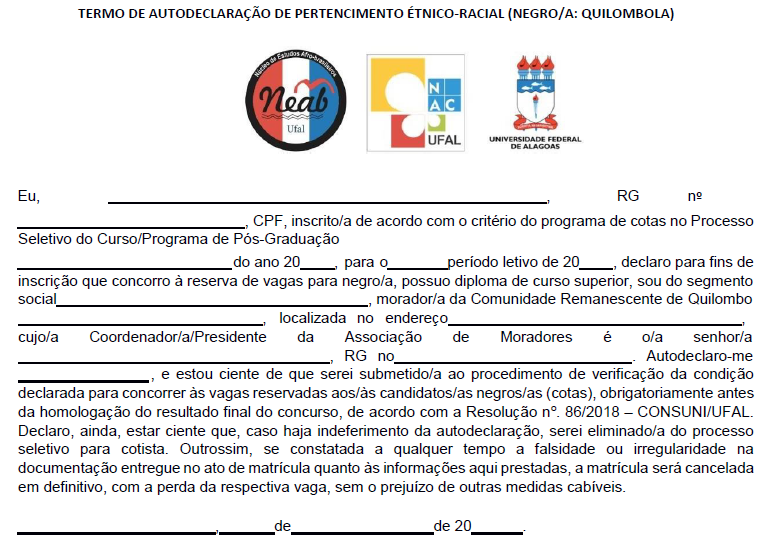 Assinatura do Candidato______________________________________